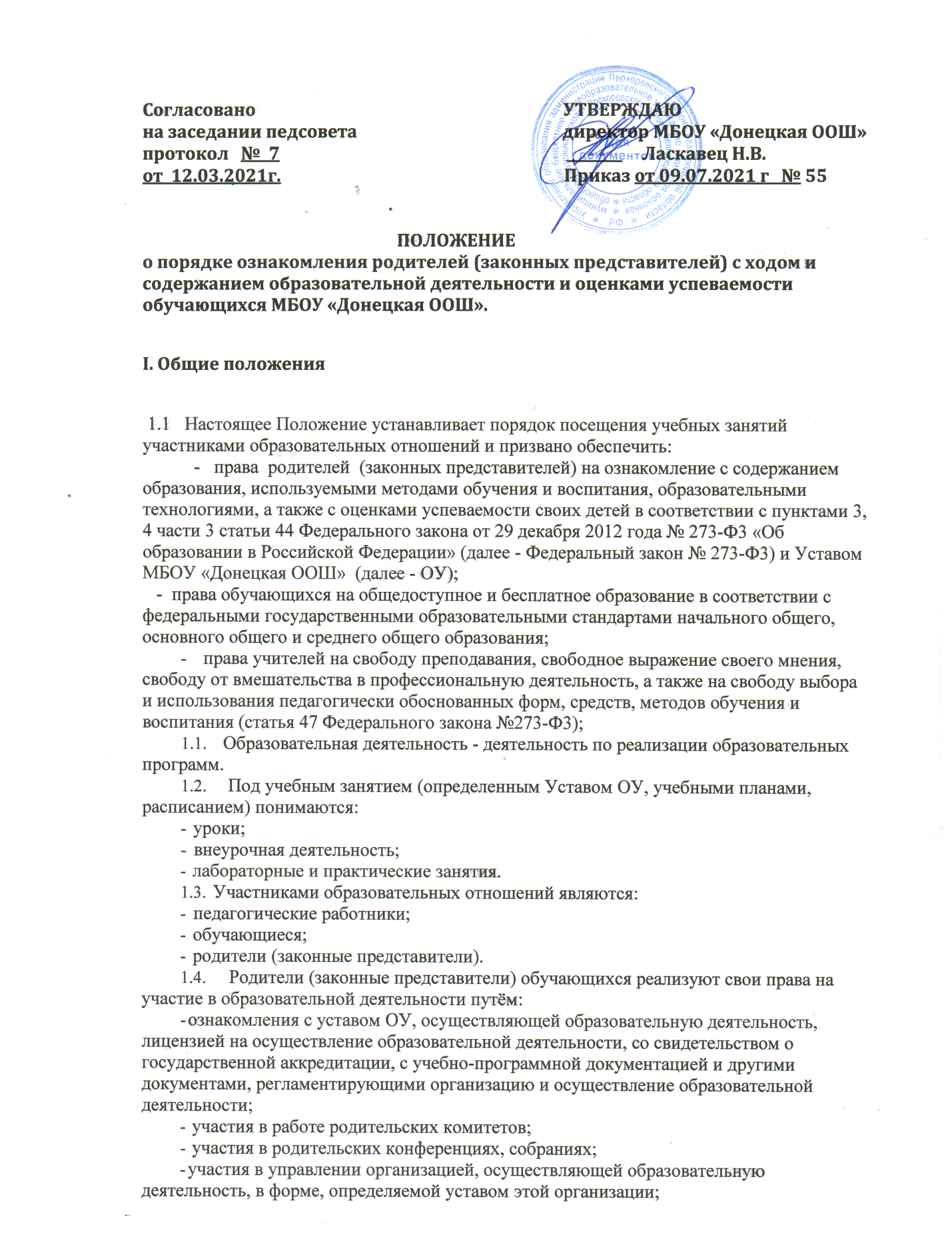 посещения учебных занятий (при согласовании с директором ОУ после подачи письменного заявления) и ознакомления с ходом занятий и содержанием образовательного процесса, с успеваемостью своих детей.      1.5.В соответствии с действующим законодательством, только с согласия или по запросам родителей (законных представителей):осуществляется приём детей в ОУ;организуется обучение на дому детей с ограниченными возможностями здоровья;вводится профильное обучение по различным профилям и направлениям (при наличии соответствующих условий).    Ознакомление родителей (законных представителей) с нормативно-правовой документацией, регламентирующей образовательную деятельностьПри приеме в ОУ обучающегося или в иное время родители (законные представители) имеют право знакомиться со следующими документами, регламентирующими ход и содержание образования:Устав ОУ;лицензия на осуществление образовательной деятельности; свидетельство о государственной аккредитации ОУ; образовательные программы;другие документы, регламентирующие организацию осуществления образовательной деятельности (локальные акты, отнесенные к их компетенции, учебный план, календарный учебный график, расписание занятий и др.)Родители (законные представители) имеют право ознакомиться с вышеперечисленными документами в ходе индивидуальной беседы с руководителем ОУ или его заместителями, на общешкольном или классном родительском собрании, на сайте ОУ.Ознакомление родителей (законных представителей) с вышеуказанными документами при приеме в ОУ производится при заполнении заявления в установленной форме, утвержденной приказом директора ОУ.Посещение занятий родителями (законными представителями) обучающихся3.1 Родители (законные представители) имеют право посещать любые занятия по согласованию с администрацией, где могу ч-:ознакомиться с ходом занятия, его содержанием, требованиями педагога;оценить работоспособность своего ребенка, его активность па занятиях;посмотреть его умение грамотно, правильно излагать свои мысли;понять место ребенка в коллективе;сравнить объем его знаний с положениями образовательной программы;убедиться в объективном отношении к ребёнку;сравнить объем его знаний с федеральным государственным образовательным стандартом, объемом знаний других учащихся;убеди ться в объективности выставления ребенку оценок;порядком и периодичностью промежуточной аттестации обучающихся.При поступлении заявления родителя (законного представителя) о желании и цели посещения учебного занятия директор ОУ проводит следующие мероприятия:принимает заявление от родителей (законных представителей) в письменном или электронном виде на посещение определенного урока;в течение 3 дней согласовывает дату и время (не позднее чем через 30 дней с даты написания родителя (законного представителя) посещения занятий по интересующему их предмету;назначает сопровождающего па данное занятие;уведомляет родителя (законного представителя) о дате и времени посещения занятий.Родители (законные представители) обучающегося при посещении учебных занятий и иных мероприятий обязаны:соблюдать правила внутреннего распорядка ОУ;уважать честь и достоинство обучающихся и работников ОУ;находиться в классе (или ином помещении) без верхней одежды и в сменной обуви (или в бахилах);занимать специально отведенное место в классе (или ином помещении) до начала урока или иного мероприятия;не делать замечания педагогу и (или) обучающимся;не выходить из кабинета до окончания занятий;соблюдать этические правила и нормы.Родители (законные представители) имеют право:присутствовать в классе при анализе урока, высказывать свое мнение по поводу обучения своего ребенка;получить консультацию по интересующим их вопросам;обратиться к директору ОУ по дальнейшему решению интересующего вопроса.IV.Ознакомление родителей (законных представителей) с успеваемостью обучающихся.4.1. Обучающиеся имеют право:па получение оценки по каждому предмету в соответствии со своими знаниями и умениями;на своевременное выставление оценок в электронный журнал;на информацию о выставленных оценках, как за устные, так и за письменные работы.4.2. Родители (законные представители) имеют право на полную информациюоб успеваемости обучающегося:через электронный дневник, который является основным документом ученика;через индивидуальные беседы с педагогами, классным руководителем, администрацией школы.В ходе бесед родители (законные представители) имеют право на очное ознакомление с письменными работами своего ребёнка.Письменные работы ребёнка хранятся у учителя-предметника в течение учебного года.В случае нарушения прав и законных интересов ребенка родители (законные представители) вправе обратиться в администрацию ОУ.V. Заключительные положения.Ознакомление родителей (законных представителей) обучающиеся с настоящим Порядком осуществляется путем его размещения на официальном сайте ОУ в сети Интернет, а также в ходе проведения родительских собраний.Несоблюдение родителями (законными представителями) обучающихся правил, обозначенных в разделе III Порядка, является основанием для отказа в посещении занятий в текущем квартале.